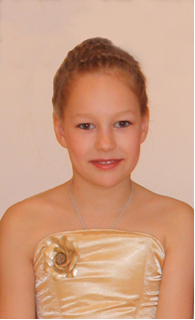 X Московский открытый конкурс юных поэтов «В СОЗВЕЗДИИ ПУШКИНА»,посвященный 230-летию со дня рождения Петра Андреевича Вяземского№Фамилия Имя  конкурсантаВозрастМесто учёбыМесто жительстваE-mailТелефонНазвание стихотворенияИванова Татьяна12 летЦентр образования №1089  «Коллаж» учитель Иван Петрович  Степановг. Москваsfera@mail.ru8-900-600-50-03 (пед.)«Лицейское братство»